Welcome to Deacons Corner,The next stated communication of Fountain Valley 191 will be March 6th, 2018 at 7:30pm.Notable dates in Masonic History; 1646: The first documented initiation of an English Freemason.Elias Ashmole, a chemist and antiquarian, recorded the proceedings of his initiation in his diary,where he used to write notes about his life with the intention of writing an autobiography.  This entry is important because it is the first evidence known of the 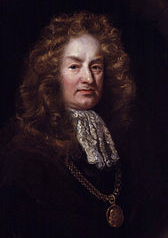 making of a speculative Mason, and the first one to be recordedin writing.Elias Ashmole is not the first speculative Mason in history, but he is the first one who recorded the proceedings of hisinitiation in writing (or at least his is the first record that was ever found), and he even took down the names of the other Masons that were present.Quote of the month:  The beauty of the sunbeam lies partly in the fact that God does not keep it; he gives it away to us all. -David Swing “Behold! how good and how pleasant it is for brethren to dwell together in unity:" It is like the precious ointment upon the head that ran down upon the beard, even Aaron's beard that went down to the skirts of his garment:"As the dew of Hermon, and as the dew that descended upon the mountains of Zion: for there the Lord commanded the blessing, even life for evermore."Links;Grand Lodge of Colorado: http://www.coloradofreemasons.org/membership/emailPost.php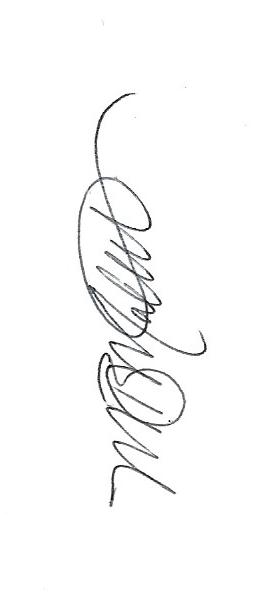 Our Lodge: http://www.fvl191.com/Fraternally,Bro. Michael Mabbitt Junior Warden, Fountain Valley 191